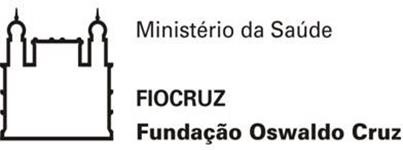 ANEXO III - AUTODECLARAÇÃO PARA INDÍGENAS Nome: Data de nascimento: Identidade: Órgão Expedidor: CPF: Me declaro como Indígena e desejo me inscrever para concorrer às vagas destinadas a ações afirmativas, nos termos estabelecidos no processo de seleção para ingresso no Curso _________________________________________________________ na unidade/escritório ____________________________________________________ da Fundação Oswaldo Cruz. Declaro, ainda, que as informações prestadas nesta declaração são de minha inteira responsabilidade, estando ciente de que, em caso de falsidade ideológica ou a não comprovação ficarei sujeito ao desligamento do processo seletivo e às sanções prescritas na legislação em vigor. Concordo com a divulgação de minha condição de optante por vagas destinadas. __________________________, ______de____________________ de______  _________________________________________ Assinatura Candidato (a) Av. Brasil, 4365 - Manguinhos - Rio de Janeiro - RJ CEP: 21040-900 